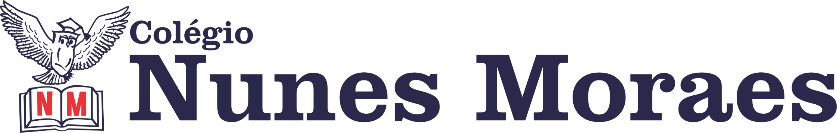 “A VIDA É MAIS OU MENOS ISSO... UMA SUCESSÃO DE DIAS DIFERENTES. UNS DIFÍCEIS, OUTROS CAPAZES DE NOS TIRAR O FOLENGO DE TANTA ALEGRIA. SE EXISTE ALGUMA REGRA, A PRINCIPAL DEVE SER APROVEITAR CADA SEGUNDO QUE NOS É DADO. E AGRADECER SEMPRE!”FELIZ SEGUNDA-FEIRA!1ª aula: 7:20h às 8:15h – MATEMÁTICA – PROFESSOR: DENILSON SOUSA 1° passo: Organize-se com seu material, livro de matemática, caderno, caneta, lápis e borracha.  2° passo: Acompanhe a videoaula com o professor Denilson Sousa.  Assista a aula no seguinte link:https://youtu.be/kXDxM0-gbpc(25 min.)3° passo: Copie em seu caderno, ou livro, as questões que o professor Denilson resolveu na videoaula. Resolver P. 38, Q. 2 e 4Durante a resolução dessas questões o professor Denilson vai tirar dúvidas no WhatsApp (9.9165-2921)Faça foto das atividades que você realizou e envie para coordenação Eugenia (9.9105-8116)Essa atividade será pontuada para nota.2ª aula: 8:15h às 9:10h – GEOGRAFIA – PROFESSOR: ALISON ALMEIDA 1º passo: Faça a leitura das páginas: 12 a 14 (SAS 4)  grifando o que for importante. 2º passo: Assista a vídeo-aula a seguir:https://www.youtube.com/watch?v=KSUyFw2QZqk 3º passo: Faça o exercício. (SAS 4) Pág. 17 e 18 Quest. 03 e 044º passo: Faça a correção - A correção será disponibilizada no grupo no final da aula.Durante a resolução dessas questões o professor Alison vai tirar dúvidas no WhatsApp (9.9107-4898)Faça foto das atividades que você realizou e envie para coordenação Eugenia (9.9105-8116)Essa atividade será pontuada para nota.Intervalo: 9:10h às 9:45h3ª aula: 9:45h às 10:40h - CIÊNCIAS – PROFESSORA: RAFAELLA CHAVES1º passo: Enviar a pós aula: Suplementar 4 – páginas 40 e 41, questão 8.2º passo: Correção da pós aula: Suplementar 4 – páginas 40 e 41, questão 8.3º passo: Acessar o link para assistir a vídeo aula, sobre a Teoria das Placas Tectônicas. https://www.youtube.com/watch?v=onx-43fXOOo (Duração 17:35 min).4º passo: Atividade de sala: SAS/Explore seus conhecimentos – página 35, questões 2 a 4.ESTAREI DISPONÍVEL NO WHATSAPP PARA TIRAR SUAS DÚVIDAS.  5º passo:  Enviar para o responsável da sala.6º passo: Atividade pós aula: SAS/Agora é com você – página 34, questões 1 e 2.ATENÇÂO: Atividade pós aula deverá ser fotografada e enviada por WhatsApp.Durante a resolução dessas questões a professora Rafaella vai tirar dúvidas no WhatsApp(9.9205-7894)Faça foto das atividades que você realizou e envie para coordenação Eugenia (9.9105-8116)Essa atividade será pontuada para nota.4ª aula: 10:40h às 11:35 h – INGLÊS – PROFESSOR: CARLOS ANJO 1º passo: Ouvir áudio sobre o capítulo 15, *footprint*;Link do áudio: https://sastv.portalsas.com.br/#/channels/11/videos/11111 
2º passo: Resolver as questões das páginas *136 (qts. 1 a 4), 137 (q. 1)*3º passo: Acompanhar instruções do professor, correção e tirar dúvidas;4º passo: Enviar a foto da atividade de classe corrigida para a coordenação:	      Páginas *136 (qts. 1 a 4), 137 (q. 1)*Durante a resolução dessas questões o professor Carlos vai tirar dúvidas no WhatsApp(9.9274-5798)Faça foto das atividades que você realizou e envie para coordenação Eugenia (9.9105-8116)Essa atividade será pontuada para nota.PARABÉNS POR SUA DEDICAÇÃO!